規劃彈性學習節數之課程特色及辦理補救教學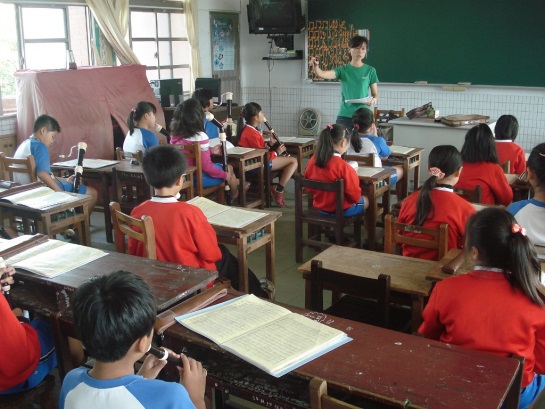 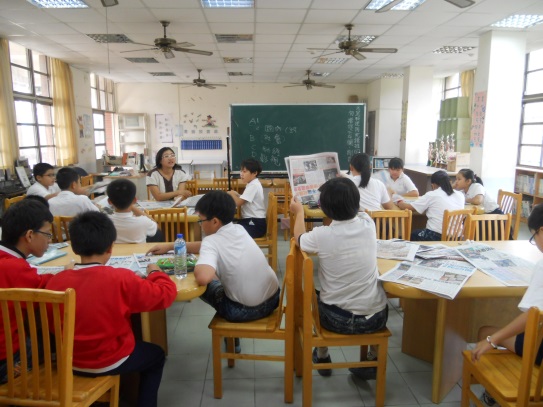 說明：彈性課程—直笛社團說明：彈性課程—閱讀課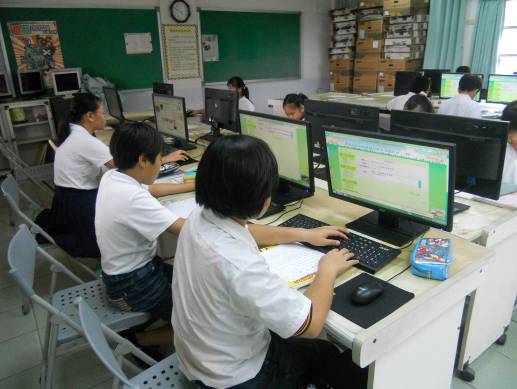 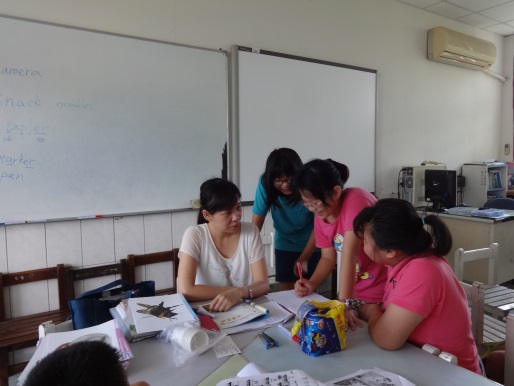 說明：彈性課程—電腦課說明：辦理英語補教教學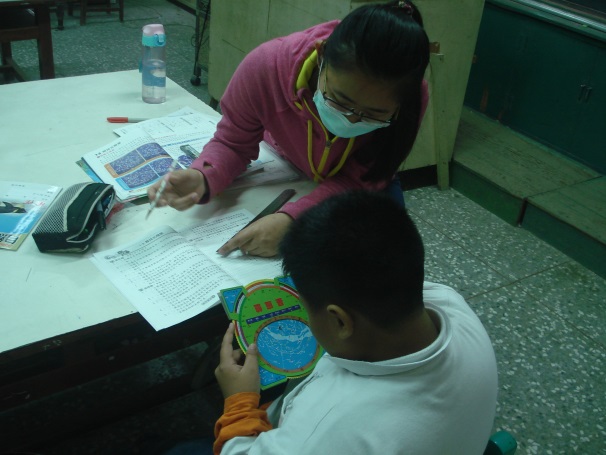 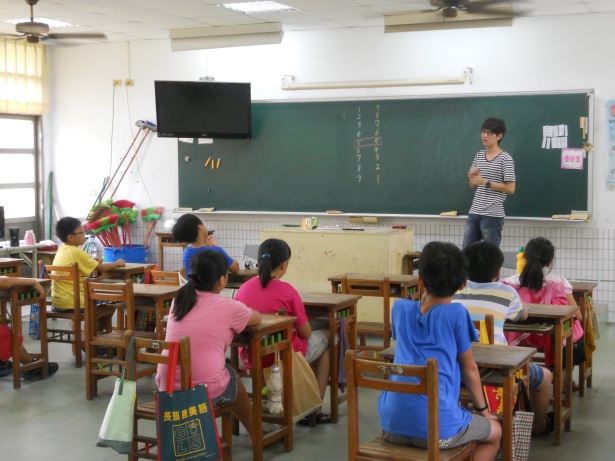 說明：個別補救教學與指導說明：暑假補教教學